Разработано главным экспертом сообществом компетенции«Геопространственная цифровая инженерия»2023 годУТВЕРЖДЕНО«Геопространственная цифровая инженерия»  01» 	09	20 23	годТЕХНИЧЕСКОЕ ЗАДАНИЕ (ТИПОВОЕ) КОМПЕТЕНЦЦИ«ГЕОПРОСТРАНСТВЕННАЯ ЦЦФРОВАЯ ИНЖЕНЕРИЯ»Техническое задание (типовое) разработано главным экспертном, в котором установлены технические характеристики, параметры, летальное описание получаемого продукта в ходе выполнения конкурсного задания по компетенции «Геопространственная цифровая инженерия» в рамках Чемпионата высоких технологий (отборочный этап).Техническое	задание	(типовое)	компетенции	«Геопространственная цифровая инженерия» включает:Условия выполнения технического задания конкурсантами.	4Технические задание на выполнение заданий - Подготовка разрешительных документов на выполнение аэрофотосъёмочных работ с беспилотного воздушного судна....................................................................................................................................................5ИСПОЛЬЗУЕМЫЕ СОКРАЩЕНИЯБВС — беспилотное воздушное судноГИС — геоинформационная системаПО — программное обеспечение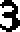 Условия выполнения технического задания конкурсантамиКомандой конкурсантов создается папка на рабочем столе ноутбука или персонального компьютера сохранения результатов выполнения модулей конкурсного задания, наименование папки — номер команды конкурсантов. Документы сохраняются в форматах, указанных в техническом задании на выполнение модулей конкурсного задания.Технические задание на выполнение заданий - Подготовка разрешительных документов на выполнение аэрофотосъёмочных работ с беспилотного воздушного суднаЗадание №1: получение координат объекта аэрофотосъемки в специализированном ПО для формирования исследуемого объекта.Варианты используемого ПО: Google Earth, Geoscan Planner или аналоги.Характеристики БВСМодель: Geoscan Lite; Взлётная масса: 3,1 кг;Macc. продолжительность полета: 80 мин.; Макс. протяженность маршрута: 100 км;Макс. высота полета (над уровнем моря): 4000 м; Macc. дальность действия радиосвязи: 40 км; Размах крыла: 1,3 м;Тип двигателя: электрический, 1 винт.,Взлет/посадка: с пусковой установки / на парашюте.Заводской номер БВС: 10543, Учетный номер БВС: 0c33244.Параметры аэрофотосъёмкиВысота полета: 235 м;Дага и время полета: 25.04.2023 г.; 11:00 GMT+7 (Красноярск);Продолжительность полета в соответствии с характеристиками БВС;Центр управления полетами: Санкт-Петербургский Региональный центр EC ОРВД;Установленным местным режим: MP2315; Ограничения и запретные зоны отсутствуют.                       Границы объекта аэрофотосъемки — файл «Границы_АФС_НО.kmz».Провести импорт границ объекта аэрофотосъемки в геоинформационную систему с возможностью определения координат поворотных точек полигона на карте.В границах объекта аэрофотосъемки установить точку старта и посадки БВС с учетом правил эксплуатации (в радиусе 50 м отсутствуют препятствия в выше лесных насаждений, дорог, зданий и сооружений).Определить ближайший к объекту аэрофотосъёмки населенный пункт.Задача №2: Определение объемов, длины и вылечены исследуемого объекта.определяются все земляные насыпи в границах полигона выработки.Выполняется измерение объемов всех земляных насыпей в границах полигонавыработки.                   Задача № 3: составление плана полета БВС.Для составления плана полета БВС используются данные, полученные при выполнении задачи №l.План полета БВС формируются согласно требованиям приказа Минтранса России от 24 января 2013 года N• 13 «Об утверждении Табеля сообщений о движении воздушных судов в Российской Федерации».Представление на установление режима использования воздушного пространства и план полета БВС формируются в тестовом документе и сохраняется в рабочей папке команды на рабочем столе ноутбука или ПK.